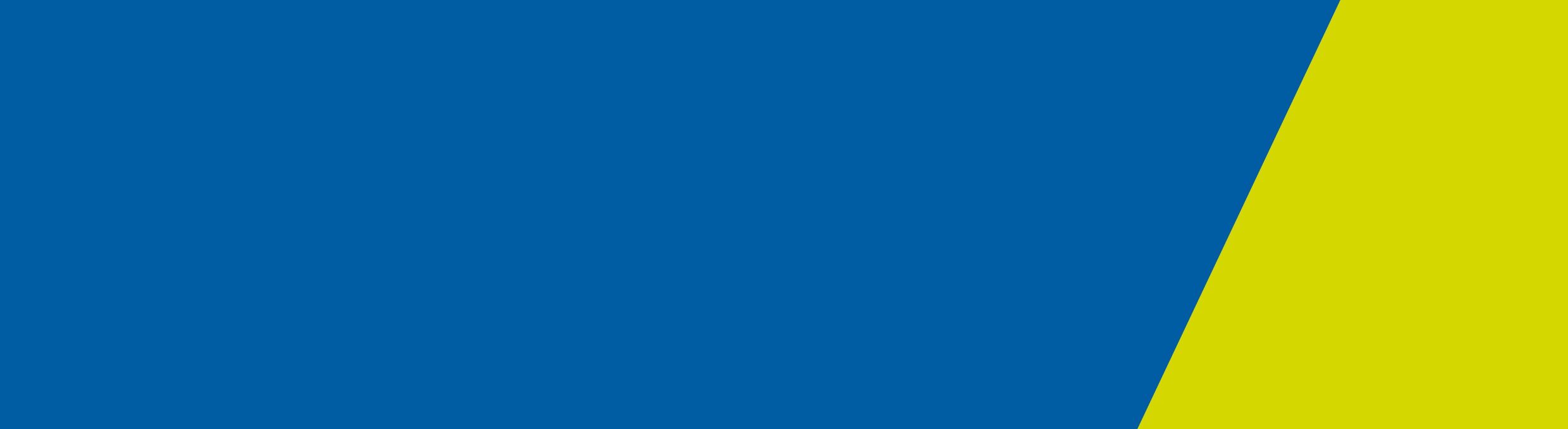 PurposeTo provide guidance for the reporting of data to the CMI/ODS for the suicide prevention program - Hospital Outreach Post-suicidal Engagement (HOPE) Initiative. This includes advice on registration requirements for those accessing the service. OverviewThe HOPE Initiative provides tailored, holistic support to people post a suicide attempt with the aim of supporting the person and their carers and families to identify and build the protective factors that reduce the risk of suicide and/or repeated intentional self-harm. The initiative has been implemented by the following health services: Peninsula Health (Frankston Hospital), Alfred Health (The Alfred), St Vincent’s Health (St Vincent’s Hospital), Barwon Health (Geelong Hospital), Eastern Health (Maroondah Hospital) and Albury Wodonga Health (Wangaratta Hospital) The program has now been expanded into the following health services:Bendigo Hospital (Bendigo Health), with outreach to Mildura Hospital (Mildura Health) – both should be registered Ballarat Health Service, with outreach to Horsham – both should be registered Latrobe Regional HospitalWerribee Mercy Hospital (Mercy Health)Casey Hospital (Monash Health)Sunshine Hospital (Melbourne Health)Program SetupTo ensure consistent and accurate recording of data, services are to create and use the following program setup:Program TypeThere will be no specific program type required for Suicide Prevention: HOPE initiative, services are free to select the program type most appropriate to their needs. The only requirement is that the program type selected is applicable to the age category receiving the service. If a service is providing care to clients across CYMHS, Adult and Aged settings, multiple programs with differing program types are required. For example, a Mental Health Service running HOPE programs for CYMHS, Adult and Aged settings would need at least three separate programs and could use “comm, CYMHS”, “comm, continuing care – adult” and “comm, PGAT” as the program types. These program types are suitable defaults to use for services unsure which program types to select.Subcentre SetupSuicide prevention: HOPE Initiative must be attached to a community subcentre which is collecting outcome measures. This can be a new or existing subcentre, provided it meets these criteria.Client RegistrationDHHS rules outline that the registration for clients on the CMI/ODS is to be done when a public mental health service accepts a person’s referral but not if they are still being assessed such as during initial referral, triage or needs assessment. It is expected that all clients accessing the suicide prevention: HOPE Initiative will be considered as being through the initial assessment phase and should therefore be registered to the system. More information on CMI/ODS client registration can be found at the following location: https://www2.health.vic.gov.au/mental-health/research-and-reporting/reporting-requirements-for-clinical%20mental-health-services/registration-of-mental-health-clientsFor More InformationFurther information about the correct use of CMI/ODS can be found on the Victorian Government’s website. In particular, see the sections on; Registration of Clients, CMI/ODS Service Contacts and Subcentre/Program Maintenance. 
https://www2.health.vic.gov.au/mental-health/research-and-reporting/reporting-requirements-for-clinical%20mental-health-servicesFor any queries relating to data reporting or program setup please email: MHDReporting@dhhs.vic.gov.auBulletin #34  Suicide Prevention: Hospital Outreach Post-suicidal Engagement (HOPE) InitiativeCMI Business Rules: Re-issued November 2019Suicide Prevention: HOPE InitiativeSuicide Prevention: HOPE InitiativeSuicide Prevention: HOPE InitiativeSuicide Prevention: HOPE InitiativeSuicide Prevention: HOPE InitiativeSuicide Prevention: HOPE InitiativeSuicide Prevention: HOPE InitiativeDescriptionClassificationProgram TypeTarget PopulationFund SourceAMHSStart DateAt service discretion but must contain ‘HOPE’ in descriptionCommunityAt service discretion: see below for more information. Suicide PreventionSuicide Prevention(Local Service)When program commenced at serviceTo receive this publication in an accessible format email MHDReporting@dhhs.vic.gov.auAuthorised and published by the Victorian Government, 1 Treasury Place, Melbourne.© State of Victoria, Department of Health and Human Services November 2019.